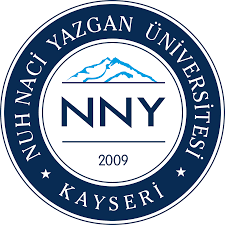 TCNuh Naci Yazgan ÜniversitesiSağlık Bilimleri EnstitüsüLisansüstü Öğrenci ve Danışman Anlaşması__________________________________________ (“danışman“) Nuh Naci Yazgan  Üniversitesi Sağlık Bilimleri Enstitüsü _______________________________ YL/DR programının kayıtlı öğrencisi ___________________________________ ‘ın (“öğrenci“) aşağıda belirtilen tarihler arasında danışmanlığını yapacaktır. _______________ (“başlangıç tarihi”)______________(“beklenen mezuniyet tarihi“). 2. Danışmanın yükümlülükleri Danışman öğrenciden beklentilerini açıklar, öğrencisini destekler ve cesaretlendirir. Danışman öğrencisini aşağıdaki konularda yönlendirir ve destekler:Uygun derslerin seçilmesi Programın zorunlu derslerinin ve kredi yükünün tamamlanması Alanı ile ilgili becerilerin (laboratuvar ve/veya klinik) kazanılması Tez projesinin seçilmesi Konu ile ilgili uygun literatür taramasının yapılması Araştırma sorularının ve amacının tanımlanması Araştırma planının tasarlanması Araştırma verilerinin toplanması, analizi ve yorumlanması Sonuçların yazılması Tezin yazılması ve yayınlanmasıDanışman, öğrenci ile birlikte tez projesi ile ilgili uygun etik kurul/etik komisyon başvurusunun yapılmasından sorumludur. Danışman tez projesi ile ilgili bütçe için proje destek başvurusunun yapılmasından sorumludur Danışman tez önerisinin hazırlanması ve zamanında enstitü ya da tez izleme komitesine sunulmasını takip etmelidir. Danışman doktora programlarında programın akademik kuruluna “tez izleme komitesini” ve doktora ve yüksek lisans programlarında “tez savunma sınav jürisinin” teklif edilmesinden sorumludur. Öğrencisi ile düzenli bir görüşme takvimi oluşturmalı ve buna uymalıdır. Danışman öğrencisinin karşılaşabileceği her türlü akademik sorunda yardım etmeye çalışmalıdır. 3. Öğrencinin yükümlülükleri: Öğrenci kendi çalışmalarının sorumluluğunu almalıdır. Öğrenci programının gereklerinin farkında olmalı ve bunları zamanında yerine getirmelidir. Öğrenci, danışman ile birlikte tez projesi ile ilgili uygun etik kurul/etik komisyon başvurusunun yapılmasından sorumludur. Öğrenci, danışmanının görüşlerini alarak programını tamamlamak için bir plan yapmalı ve buna uymalıdır. Öğrenci, danışmanı ile düzenli bir görüşme takvimi oluşturmalı ve buna uymalıdır. Öğrenci, araştırma projesi ile ilgili olarak danışmanının belirleyeceği görevleri belirlenen zamanda tamamlamalıdır. Öğrenci, ders/ tez çalışmalarının durumu ve ilerlemesi hakkında danışmanını düzenli olarak bilgilendirmelidir. Öğrenci, Nuh Naci Yazgan Üniversitesi ve işbirliği yaptığı diğer kurumların etik, gizlilik, çalışma prensipleri ve güvenlik vb. konulardaki kurallarına uymakla yükümlüdür. Öğrenci yeterlik/tez savunma sınavına danışmanın önerilerine göre hazırlanmalıdır. Öğrenci, tezini enstitünün tez yazım kılavuzuna uygun şekilde hazırlamakla yükümlüdür. Öğrenci danışmanının görüşünü alarak, tez çalışmasının sonuçlarını bilimsel toplantılarda sunmak ve yayına hazırlamak ile yükümlüdür. 4. Çalışma Olanakları: Öğrenciye uygun ders/araştırma koşullarının sağlanması gereklidir. Öğrenci düzenli aralıklar ile danışmanına ulaşabilmelidir. Öğrenci çalışmalarının sonuçlarını bilimsel toplantılarda sunma ve bilimsel dergilerde yayınlama olanaklarına sahip olmalıdır. 5. Yayın hakkı: Tez çalışmasının özgün verileri hem danışmanda hem de öğrencide bulunmalıdır. Bu çalışma yayınlanmış olsa dahi geçerlidir. Öğrenci tez çalışmasından üretilen yayında ilk isim olmalıdır, diğer yazarların sırası tez çalışmasına katkılarına göre belirlenmelidir. Normal olarak, danışman son (kıdemli) yazardır. Öğrenci tez çalışması sonuçlarını bir yıl içinde yayına hazırlamazsa, öğrencinin birinci isim olmak hakkı saklı kalmak koşulu ile danışman sonuçları yayınlama hakkına sahiptir.Öğrenci tezini Yayımlama ve Fikri Mülkiyet Hakları Beyan formunu doldurarak teslim etmelidir. Tarih: ________________________ Nuh Naci Yazgan  Üniversitesi Sağlık Bilimleri Enstitüsü adına Enstitü Müdürü _______________________________ Danışman:___________________________________________________ Öğrenci    :___________________________________________________